The Goat Inn Christmas Menu 2019Homemade roasted parsnip and butternut squash soup- Served with malted brown bread (V) (G.F, VEGAN, D.F OPT)Prawn cocktail- Atlantic prawns in marie rose sauce on a bed of shredded lettuce, served with a tomato and cucumber concasse and malted brown bread (G.F, D.F OPT)Beetroot chutney and goats cheese tart- Served with baby leaf salad and balsamic 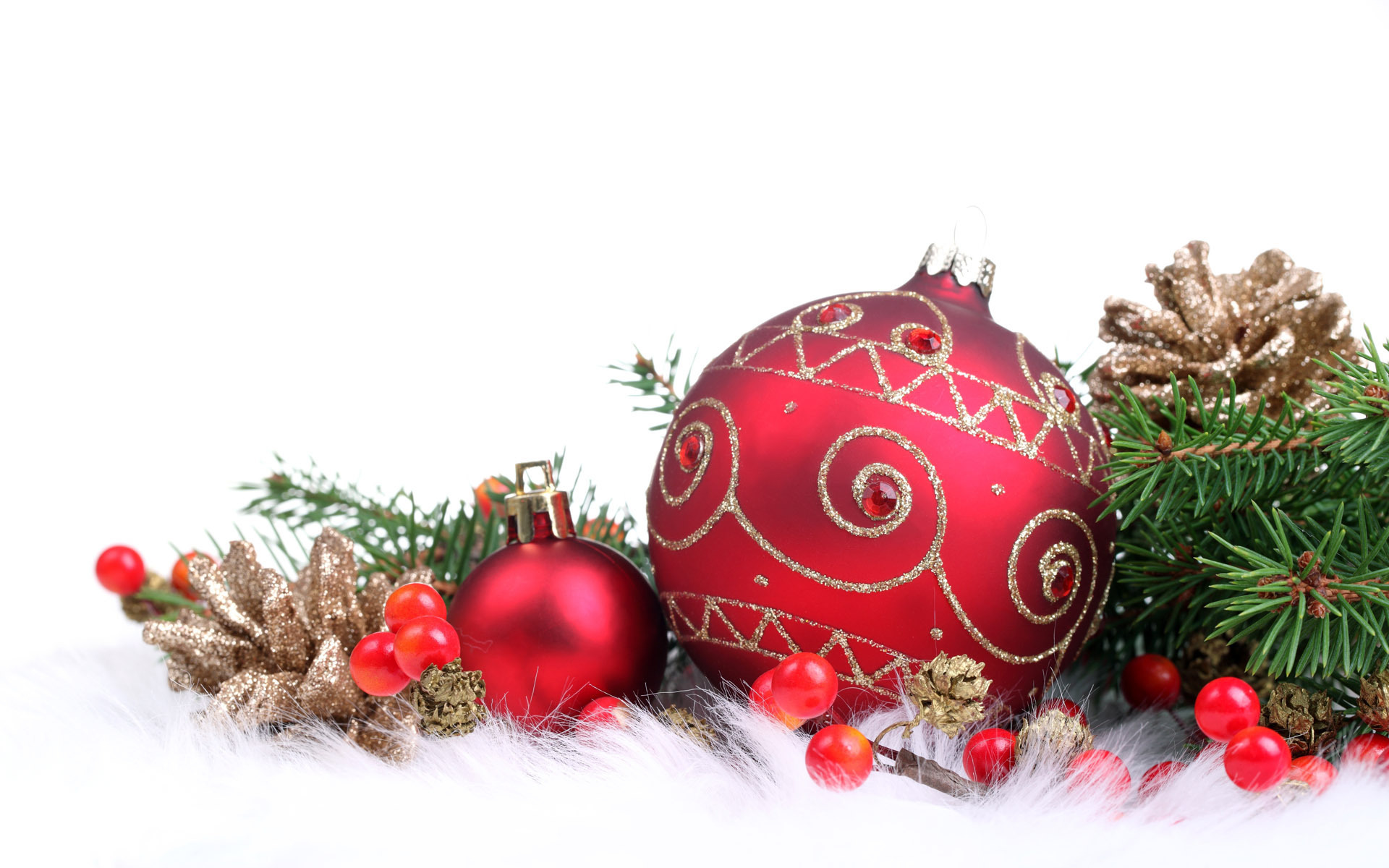 dressing (V)Chicken and port parfait- Served with baby leaf salad, red onion marmalade and toasted French bread (G.F OPT)Confit duck leg bon bons- Served on Asian slaw with hoi sin sauce  (D.F)*******************************Roast Norfolk turkey- Served with duck fat roast potatoes, pigs in blankets, sausage meat, cranberry and chestnut stuffing, Yorkshire pudding and pan gravy (G.F, D.F OPT)Roast sirloin of beef- Served with a pink peppercorn and brandy sauce, hand cut chips and garlic and thyme roast tomato (G.F OPT) Grilled fillet of sea bass- Served with crushed new potatoes and a cream, white wine and prawn sauce (G.F, D.F OPT)Venison cobbler-Tender pieces of local venison, smoked bacon and root vegetables in a rich red wine gravy, topped with a redcurrant and stilton scone (G.F, D.F OPT)Root vegetable and lentil shepherd’s pie- Slow cooked root vegetables and puy lentils slow cooked in a tomato and herb sauce topped with sweet potato mash (V) (VEGAN, G.F, D.F OPT)All above served with fresh seasonal vegetables *********************************Brioche bread and butter pudding served with crème AnglaiseSalted caramel cheesecake served with toffee popcorn and vanilla ice creamTraditional Christmas pudding served with homemade brandy sauce (G.F OPT)Coconut and vanilla panna cotta served with a berry and port compote and homemade shortbread (VEGAN, D.F & G.F opt)Trio of sorbets- Raspberry, Lemon and ChampagneCheese & biscuits selection
(+£3 sup) 	Pre-booked tables only – 2 Courses £17.95 and 3 Courses £23.95 including festive treats. A £5pp non-refundable deposit is required to secure. Menu choices required 5 days before meal date.Food allergies and intolerances – All our food is prepared and cooked in our kitchen, some ingredients are not listed in descriptions, please ask a member of staff if you have any concerns as to the ingredients in our food, most options can be tailored to suit your dietary requirements.       Available from 1st - 24th December 2019                                                                              Evening & Lunchtime menu